207/18208/18209/18210/18211/18212/18213/18214/18215/18216/18Mineral Titles ActMineral Titles ActNOTICE OF LAND CEASING TO BE A MINERAL TITLENOTICE OF LAND CEASING TO BE A MINERAL TITLETitle Type and Number:Extractive Mineral Permit 27497Area ceased on:29 May 2018Area:40.00 HectareLocality:KOOLPINYAHName of Applicants(s)Holder(s):100% BORAL RESOURCES (QLD) PTY LIMITED [ACN. 009 671 809]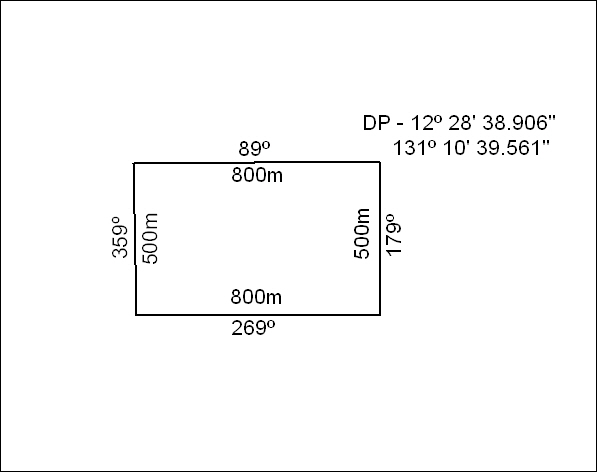 Mineral Titles ActMineral Titles ActNOTICE OF LAND CEASING TO BE A MINERAL TITLENOTICE OF LAND CEASING TO BE A MINERAL TITLETitle Type and Number:Extractive Mineral Permit 27556Area ceased on:29 May 2018Area:40.00 HectareLocality:KOOLPINYAHName of Applicants(s)Holder(s):100% BORAL RESOURCES (QLD) PTY LIMITED [ACN. 009 671 809]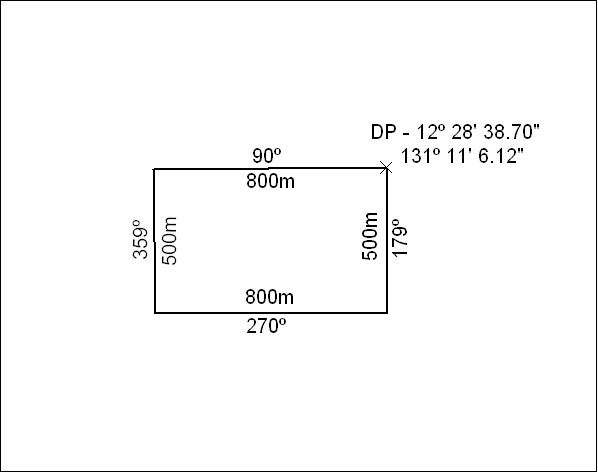 Mineral Titles ActMineral Titles ActNOTICE OF GRANT OF A MINERAL TITLENOTICE OF GRANT OF A MINERAL TITLETitle Type and Number:Extractive Mineral Permit 31643Granted:25 May 2018, for a period of 5 YearsArea:28.00 HectaresLocality:KOOLPINYAHName of Holder/s:100% MOUSELLIS & SONS PTY. LTD. [ACN. 009 654 791]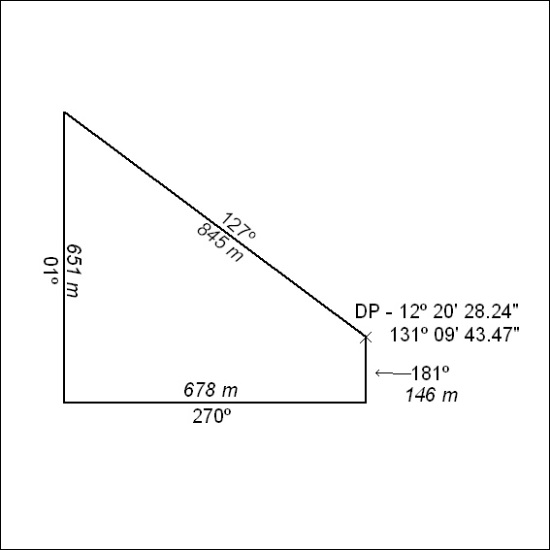 Mineral Titles ActMineral Titles ActNOTICE OF GRANT OF A MINERAL TITLENOTICE OF GRANT OF A MINERAL TITLETitle Type and Number:Extractive Mineral Permit 31644Granted:25 May 2018, for a period of 5 YearsArea:21.98 HectaresLocality:KOOLPINYAHName of Holder/s:100% MOUSELLIS & SONS PTY. LTD. [ACN. 009 654 791]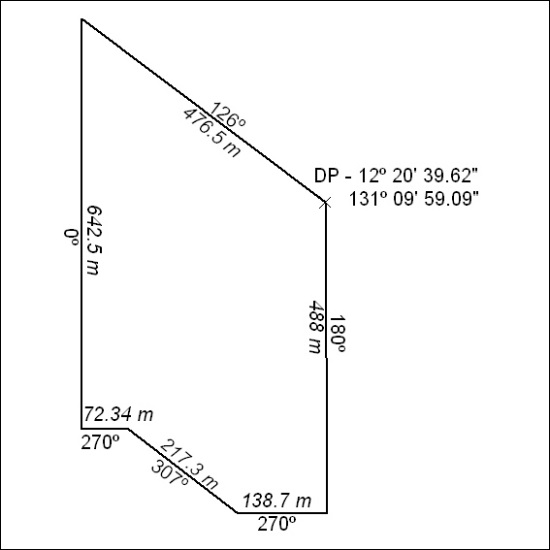 Mineral Titles ActMineral Titles ActNOTICE OF GRANT OF A MINERAL TITLENOTICE OF GRANT OF A MINERAL TITLETitle Type and Number:Extractive Mineral Permit 31645Granted:25 May 2018, for a period of 5 YearsArea:41.91 HectaresLocality:KOOLPINYAHName of Holder/s:100% MOUSELLIS & SONS PTY. LTD. [ACN. 009 654 791]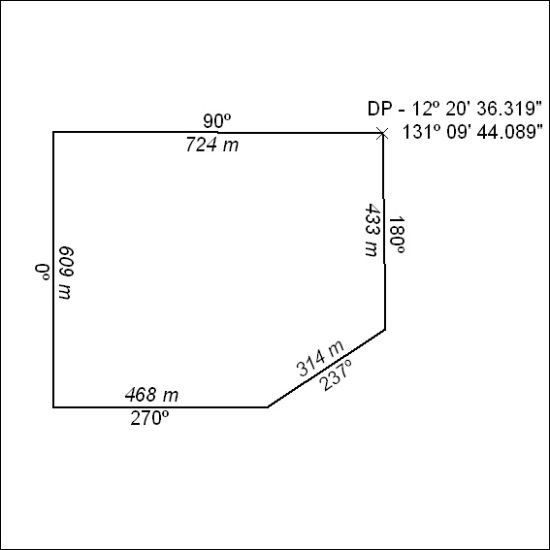 Mineral Titles ActMineral Titles ActNOTICE OF GRANT OF A MINERAL TITLENOTICE OF GRANT OF A MINERAL TITLETitle Type and Number:Extractive Mineral Permit 31647Granted:25 May 2018, for a period of 5 YearsArea:53.83 HectaresLocality:KOOLPINYAHName of Holder/s:100% JN. MOUSELLIS CIVIL CONTRACTORS PTY LTD [ACN. 122 603 990]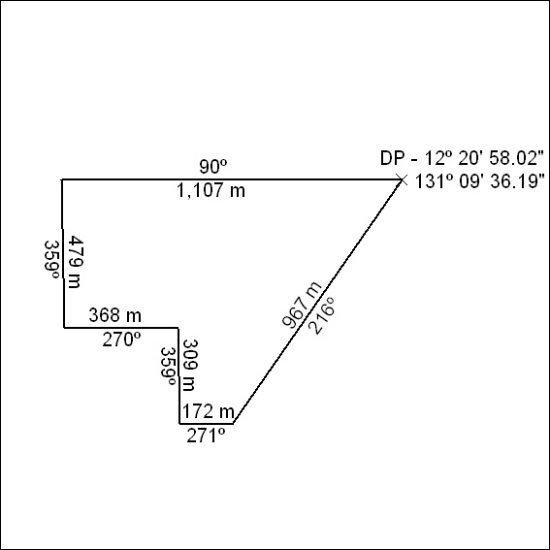 Mineral Titles ActMineral Titles ActNOTICE OF GRANT OF A MINERAL TITLENOTICE OF GRANT OF A MINERAL TITLETitle Type and Number:Extractive Mineral Permit 31648Granted:25 May 2018, for a period of 5 YearsArea:41.73 HectaresLocality:KOOLPINYAHName of Holder/s:100% JN. MOUSELLIS CIVIL CONTRACTORS PTY LTD [ACN. 122 603 990]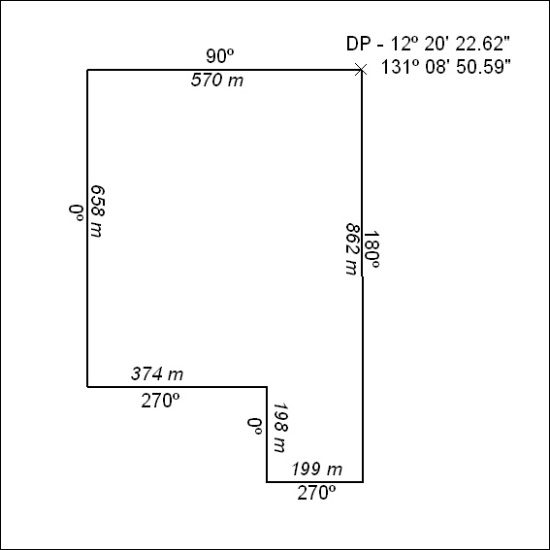 Mineral Titles ActMineral Titles ActNOTICE OF GRANT OF A MINERAL TITLENOTICE OF GRANT OF A MINERAL TITLETitle Type and Number:Extractive Mineral Permit 31649Granted:25 May 2018, for a period of 5 YearsArea:43.60 HectaresLocality:KOOLPINYAHName of Holder/s:100% JN. MOUSELLIS CIVIL CONTRACTORS PTY LTD [ACN. 122 603 990]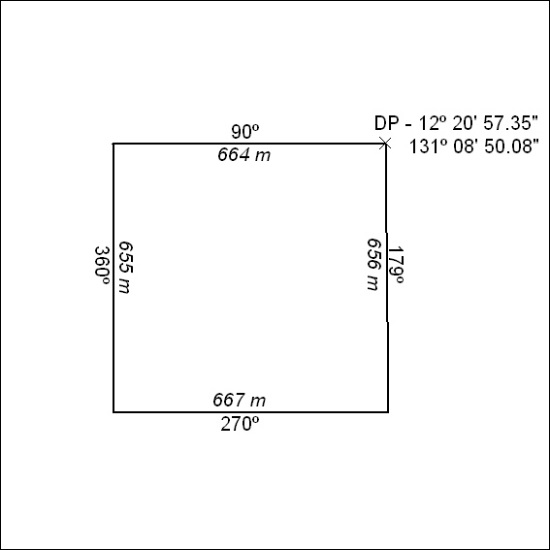 Mineral Titles ActMineral Titles ActNOTICE OF GRANT OF A MINERAL TITLENOTICE OF GRANT OF A MINERAL TITLETitle Type and Number:Extractive Mineral Permit 31661Granted:25 May 2018, for a period of 5 YearsArea:43.87 HectaresLocality:KOOLPINYAHName of Holder/s:100% MOUSELLIS & SONS PTY. LTD. [ACN. 009 654 791]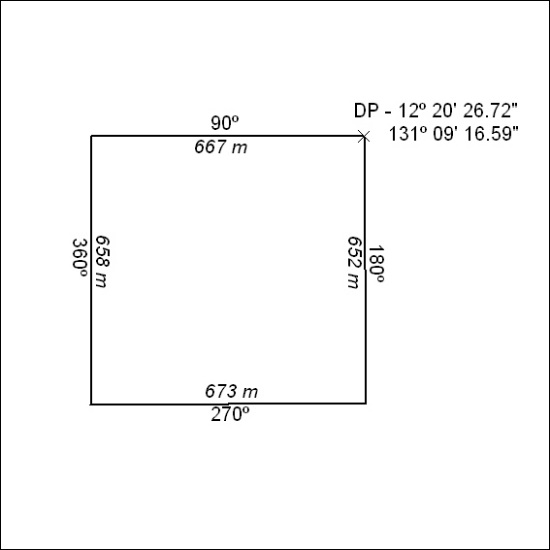 Mineral Titles ActMineral Titles ActNOTICE OF GRANT OF A MINERAL TITLENOTICE OF GRANT OF A MINERAL TITLETitle Type and Number:Extractive Mineral Permit 31662Granted:25 May 2018, for a period of 5 YearsArea:39.38 HectaresLocality:KOOLPINYAHName of Holder/s:100% JN. MOUSELLIS CIVIL CONTRACTORS PTY LTD [ACN. 122 603 990]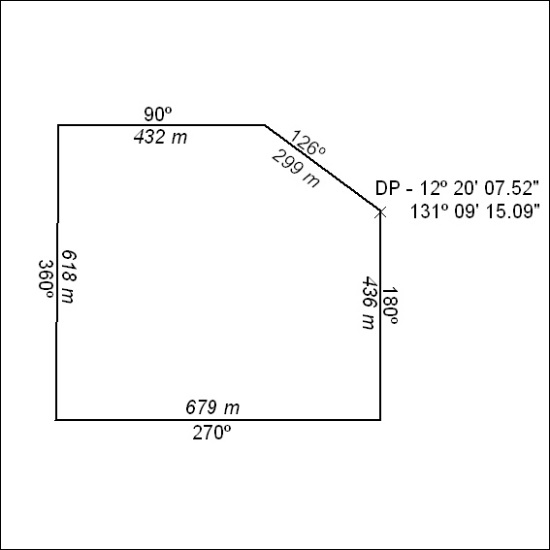 